от 30 августа 2018 г.						                                  № 284   Республика Коми, г. Ухта В соответствии с Налоговым кодексом Российской Федерации, Федеральным законом от 06.10.2003 № 131-ФЗ «Об общих принципах организации местного самоуправления в Российской Федерации», Уставом МОГО «Ухта» Совет муниципального образования городского округа «Ухта» РЕШИЛ:1.	Внести в решение Совета МОГО «Ухта» от 20 ноября 2014 г. № 331 «Об установлении налога на имущество физических лиц на территории МОГО «Ухта» следующие изменения:1.1.	в подпункте а) пункта 1) части 2 слова «жилых помещений» заменить словами «частей жилых домов, квартир, частей квартир, комнат»;1.2.	 в подпункте в) пункта 1) части 2 слова «одно жилое помещение (жилой дом)» заменить словами «один жилой дом».1.3.	в подпункте г) пункта 1 части 2 после слов «и машино-мест» дополнить словами «, в том числе расположенных в объектах налогообложения, указанных в пункте 2 настоящей части».2.	Настоящее решение вступает в силу со дня его официального опубликования  и распространяется на правоотношения, возникшие с 1 января 2017 года. 3.	Контроль за исполнением настоящего решения возложить на постоянную комиссию по бюджету, финансам, экономическим вопросам и антикоррупционной деятельности (бюджетную) Совета МОГО «Ухта».«Ухта» кар кытшлöн муниципальнöй юкöнса Сöвет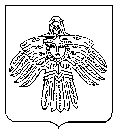 Совет муниципального образования городского округа «Ухта»КЫВКöРТöДРЕШЕНИЕ34-е (очередное) заседание 5-го созываКЫВКöРТöДРЕШЕНИЕ34-е (очередное) заседание 5-го созываКЫВКöРТöДРЕШЕНИЕ34-е (очередное) заседание 5-го созываО внесении изменений в решение Совета МОГО «Ухта» от 20 ноября 2014 г. № 331 «Об установлении налога на имущество физических лиц на территории МОГО «Ухта»Глава МОГО «Ухта» - председатель Совета МОГО «Ухта»Г.Г. Коненков